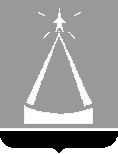 ГЛАВА   ГОРОДА  ЛЫТКАРИНОМОСКОВСКОЙ  ОБЛАСТИПОСТАНОВЛЕНИЕ02.03.2016 № 157-пг.ЛыткариноОб утверждении Административного регламента предоставления муниципальной услуги «Выдача разрешений на автомобильные перевозки тяжеловесных грузов, крупногабаритных грузов по маршрутам, проходящим полностью или частично по дорогам местного значения в границах города Лыткарино»В соответствии с Федеральным законом от 27.07.2010 № 210-ФЗ                  «Об организации предоставления государственных и муниципальных услуг»,  Федеральным законом от 06.10.2003 № 131-ФЗ «Об общих принципах организации местного самоуправления в Российской Федерации»,    постановлением Главы города Лыткарино от 07.12.2010 № 489-п «О порядке разработки и утверждения административных регламентов предоставления муниципальных услуг в г. Лыткарино», Уставом города Лыткарино Московской области,  постановляю:1. Утвердить Административный регламент предоставления муниципальной услуги «Выдача разрешений на автомобильные перевозки тяжеловесных грузов, крупногабаритных грузов по маршрутам, проходящим полностью или частично по дорогам местного значения в границах города Лыткарино».(прилагается).2. Опубликовать настоящее постановление в газете «Лыткаринские вести» и разместить на официальном сайте города Лыткарино Московской области в сети «Интернет».3. Контроль за исполнением настоящего постановления возложить на  заместителя Главы Администрации г. Лыткарино  Н.В. Макарова.Е.В. Серёгин